dr Melina Nikolić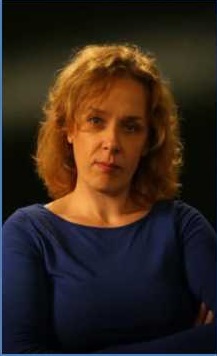 vanredni profesorBibliografijaKnjigeNikolic, M. (2018). Kriticka analiza konfrontacionog diskursa. Edicija Novi vidici. Beograd: Alfa BK univerzitet. Fakultet za strane jezike.Nikolic, M. (2018). Engleski jezik za menadzere u sportu. Zbirka tekstova sa leksickim vezbanjima. Beograd: Alfa BK univerzitet. Fakultet za menadzment u sportu.Radovi u časopisimaNikolic, M. (2018). Analiza konverzacije: Kriticki pristup tekstu. Reci: casopis za jezik, knjizevnost i kulturu. Vol. X, No. 1. Str. 30-48Polovina, V. i Nikolic, M. (2018). Narusavanje odnosa moci u konfrontacionom diskursu. Anali Filoloskog fakulteta, Vol. 30, No. 1. str. 299-318. https://doi.org/10.18485/analiff.2018.30.L16Nikolic, M. (2017). Pokusaj definisanja konfrontacionog intervjua, Anali Filoloskog fakulteta, Vol. 29, No. 1. str. 125-148. https://doi.org/10.18485/analiff.2017.29.L7Nikolic, M. (2016). The functions of silence in confrontational television interviews in English and Serbian. U: SIC: a journal of literature, culture and literary translation, No. 13 December 2016. DOI: 10.15291/SIC/1.7.LC.6 http://www.sic-journal.org/ArticleView.aspx?aid=420Nikolic, M. (2014). Diskurzivne strategije za izbegavanje odgovora u konfrontacionom intervjuu. Kultura br. 145, 169-187.Nikolic, M. (2013). Balance Between Theory and Practice. ESP Today, vol. 1, no. 1, str. 144-147.Nikolic, M. (2012). Power in discourse: Modal Verbs in Power Relations, Filoloska istrazivanja danas. Tom 1, 165-183. Beograd: Filoloski fakultet, Univerzitet u Beogradu.Nikolic, M. (2007). Komunikativni pristup u nastavi poslovnog engleskog jezika, Primenjena lingvistika 8, 317-327, Beograd, Novi Sad: Drustvo za primenjenu lingvistiku Srbije.Nikolic, M. i S. Sipragic Dokic (2007). Adapting Business English Textbook Activities to Pre-Experience Students, ELTA Newsletter, april 2007, http://www.britishcouncil.org/serbia-elta-newsletter-april- 2007.htm.Nikolic, M. (2006). Uvodenje neposrednijeg odnosa odnosa izmedu nastavnika i studenata u nastavu stranih jezika, Inovacije u nastavi stranih jezika, 76-86, Beograd: Uciteljski fakultetNikolic, M.. i S. Sipragic Dokic, (2004). Business English on Core Curriculum, Univerzitetska misao, Vol. 3, 109-116, Novi Pazar: Internacionalni univerzitet u Novom Pazaru.Nikolic, M. (2003). Scenski i vanscenski prostor u Molijerovom pozoristu, Philologia, dodatak prvom broju: http://www.philologia.org.rs/dodatak1.htm. Beograd: Philologia.Radovi na konferencijamaNikolic, M. (2019). Teorijska razmatranja o kolokacijama sa imenicama koje oznacavaju ljudska bica iz perspektive kriticke analize diskursa. U: Lopicic, Vesna (ur.), Misic Ilic, Biljana (ur.). Jezik, knjizevnost, teorija: Jezicka istrazivanja, zbornik radova. (Biblioteka Naucni skupovi). Nis: Filozofski fakultetCuk, M. i Nikolic, M. (2018). Odjeci mitopoetske pesnicke skole u poeziji Maje Herman Sekulic, u Zborniku radova sa Naucne konferenicje: Knjizevno stvaralastvo Maje Herman Sekulic. Beograd: Alfa BK univerzitet. Fakultet za strane jezike. Str. 36-56. ISBN: 978-86-6461-028-5 M63Nikolic, M. (2016). (C)overt Meanings of Intertextuality in News Interviews. U: Lopicic, Vesna (ur.), Misic Ilic, Biljana (ur.). Jezik, knjizevnost, znacenje: Jezicka istrazivanja, zbornik radova. (Biblioteka Naucni skupovi).Nis: Filozofski fakultet, 2016, str. 497-507. ISBN 978-86-7379-409-9 M14Nikolic, M. (2015). Metalinguistic means for expressing power in discourse. U: Misic Ilic, Biljana (ur.), Lopicic, Vesna (ur.). Jezik, knjizevnost, diskurs, Jezicka istrazivanja. Zbornik radova. Nis: Univerzitet u Nisu, Filozofski fakultet, str. 327-338.Nikolic, M., Siljak, B., Vekaric, G. (2014). Neki aspekti upotrebe sportske terminologije, Menadzment u sportu - zbornik radova sa 9. Metfunarodne konferencije. Tom 2, 154-159. Beograd: Fakultet za menadzment u sportu, ALFA univerzitet.Nikolic, M. (2011). A Pragmatic framework for the ESP vocabulary acquisition, Zbornik radova sa Treceg kongresa Primenjena lingvistika danas - izmetfu teorije i prakse, 363-374. Novi Sad: Drustvo za primenjenu lingvistiku Srbije.Nikolic, M. (2011). Power in discourse: pronouns in Hardtalk interviews, ELLSIIR Proceedings, Vol. 1, 213-221. Belgrade: Faculty of Philology, University of Belgrade.Nikolic, M. (2011). Language for Specific Purposes and Critical Discourse Analysis, Jezik struke: izazovi i perspektive, zbornik radova. Beograd: Drustvo za strane jezike i knjizevnosti Srbije.Nikolic, M. (2009). Raising pragmatic awareness in the ESP classroom, Jezik struke: teorija i praksa - zbornik radova, 261-268, Beograd: Univerzitet u Beogradu.Ostali radovi:Uredivanje casopisa i publikacija:Nikolic, M., Dordan, A. (Urednice) (od 2016) Reci: casopis za jezik, knjizevnost i kulturu. Beograd: Alfa BK univerzitet u Beogradu. Fakultet za strane jezike.Uredivanje zbornika saopstenja medunarodnog naucnog skupa:Nikolic, M., Parezanovic, T. (Urednice) (2019). Language, Literature, and Emotions. Proceedings from the Seventh International Conference at the Faculty of Foreign Languages: Language, Literature, and Emotions, 18 and 19. Beograd: Alfa univerzitet. Fakultet za strane jezike.Siljak, V., Nikolic, M., Parana, I. (Urednice) (2017). Obrazovanje u sportu. Zbornik radova sa 12. medunarodne naucne konferencije. 27. maj 2016. Beograd: Alfa BK univerzitet, Fakultet za menadzment u sportu.Siljak, V., Nikolic, M. (Urednice) (2016). Menadzment, sport, olimpizam: menadzment i sport. Tom 1. Zbornik radova sa jedanaeste medunarodne naucne konferencije. 27. maj 2016. Beograd: Alfa BK univerzitet, Fakultet za menadzment u sportu.Siljak, V., Nikolic, M. (Urednice) (2016). Menadzment, sport, olimpizam: olimpizam i sport. Tom 2. Zbornik radova sa jedanaeste medunarodne naucne konferencije. 27. maj 2016. Beograd: Alfa BK univerzitet, Fakultet za menadzment u sportu.Cuk, M., Nikolic, M., Parezanovic, T. (Urednice) (2015). Kultura u ogledalu jezika i knjizevnosti. Zbornik radova sa trece medunarodne konferencije. 24-25. maj 2014. Beograd: Alfa univerzitet. Fakultet za strane jezike.Email adresa:Email adresa:nikolic.melina@gmail.comnikolic.melina@gmail.com